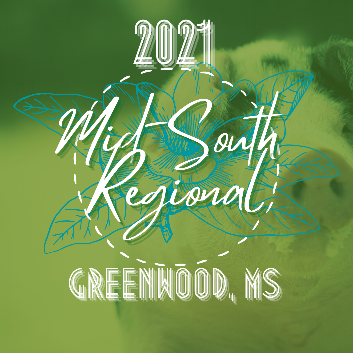 Team Purebred Mid-South Regional Greenwood, MS- February 26-28, 2021Friday, Feb 26- 2 pm – Earliest Pigs can arrive5pm – 7pm – Early Check-In Saturday, Feb 27- 8am – 10 am – Check IN 10 am – Skillathon open9 am – All hogs must be on the grounds 11 am – Showmanship (youngest to oldest) Barrow show follow 10 minutes after showmanship Skillathon closed 5 minutes after Barrow show.Barn Yard Olympics 10 minutes after Barrow show Exhibitor Social following Barn Yard OlympicsSunday, Feb 28- 8 am – Worship Service 9 am – Gilt Show Sweepstakes Awards following gilt show 